ПАМЯТКАКак уберечь детей от наркотиков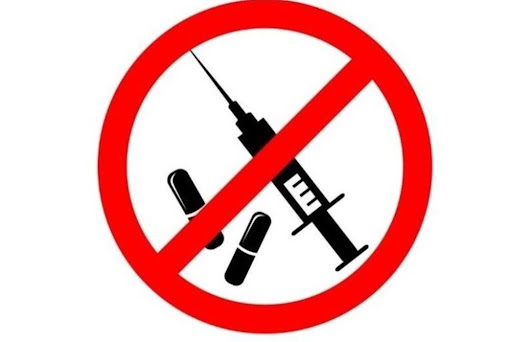 УВАЖАЕМЫЕ РОДИТЕЛИ! Ваш ребенок взрослеет, перед ним много соблазнов, ему могут предложить сигарету, алкоголь, и даже наркотик во дворе, на дискотеке, в гостях у друга и т.п. Вы не в силах исключить возможность этого и всегда должны быть готовы к такому развитию событий. Быть готовым – значит, в случае возникновения таких проблем, спокойно ее проанализировать и грамотно спланировать свои действия.Как же уберечь наших детей от этого зла?Лучший путь – это сотрудничество с Вашим взрослеющим Ребенком. Учитесь видеть мир его глазами. Для этого полезно вспомнить себя в таком же возрасте, свой первый контакт с алкоголем, табаком.Умейте слушать. Поймите, чем живет ваш ребенок, каковы его мысли, чувства.Говорите о себе, чтобы ребенку было легче говорить о себе.Не запрещайте безапелляционно. Задавайте вопросы. Выражайте свое мнение.Предоставьте ребенку знания о наркотиках, не избегая разговора о положительных моментах удовольствия от них. Вам необходимо помочь сделать ему правильный сознательный выбор между непродолжительным удовольствием и длительными необратимыми последствиями.Научите ребенка говорить «нет». Важно, чтобы он в семье имел это право. Тогда ему будет легче сопротивляться давлению сверстников, предлагающих наркотики.Разделяйте проблемы ребенка и оказывайте ему поддержку.Учите ребенка, как решать проблемы, а не избегать их. Если у него не получается самостоятельно, пройдите весь путь решения проблемы с ним вместе.КАК УСТАНОВИТЬ УПОТРЕБЛЕНИЕ НАРКОТИКОВ:Исчезновение денег и ценностей из дома.Увеличение требуемой суммы денег.Необычные, неизвестные Вам и ранее не встречавшиеся порошки, капсулы, таблетки.Смятая   фольга, иглы, шприцы, закопчённые ложки.Неожиданные перемены настроения от активности к пассивности, от радости к унынию, от оживлённого состояния к вялому.Необычные   реакции: раздражение, агрессивность, вспыльчивость, чрезмерная раскованность.Потеря аппетита, снижение веса.Потеря интереса к вещам, которые раньше были важны: к хобби, к спорту, к друзьям.Резкое изменение круга друзей.Некорректные приступы сонливости.Проявление скрытности в поведении.Лживость, отказ сообщать о своем местонахождении.ЧТО ДЕЛАТЬ, ЕСЛИ ВОЗНИКЛИ ПОДОЗРЕНИЯ?Не отрицайте ваши подозрения.Не паникуйте. Если даже ваш ребенок попробовал наркотик, это еще не значит, что он наркоман.Поговорите с ребенком честно и доверительно. Не начинайте разговор, пока вы не справились со своими чувствами.Если ребенок не склонен обсуждать с вами этот вопрос, не настаивайте. Будьте откровенны сами, говорите о ваших переживаниях и опасениях. Предложите помощь.Важно, чтобы вы сами были образцом для подражания. Ваш ребенок видит ежедневно, как вы сами справляетесь с вашими зависимостями, пусть даже и не такими опасными, как наркотик. Обратитесь к специалисту. Химическая зависимость не проходит сама собой. Она только усугубляется. Вы можете обратиться в анонимную консультацию к психологу или наркологу. Если ваш ребенок отказывается идти вместе с вами, придите вы. ГДЕ ПОЛУЧИТЬ ПОМОЩЬ?«Гомельский областной наркологический диспансер»Адрес: г. Гомель, ул. Никольская, 26аe-mail: gond@mail.gomel.byРегистратура: (0232) 34 01 46 «Горячая» линия: (0232) 34 01 66, понедельник-пятница 09.00 – 13.00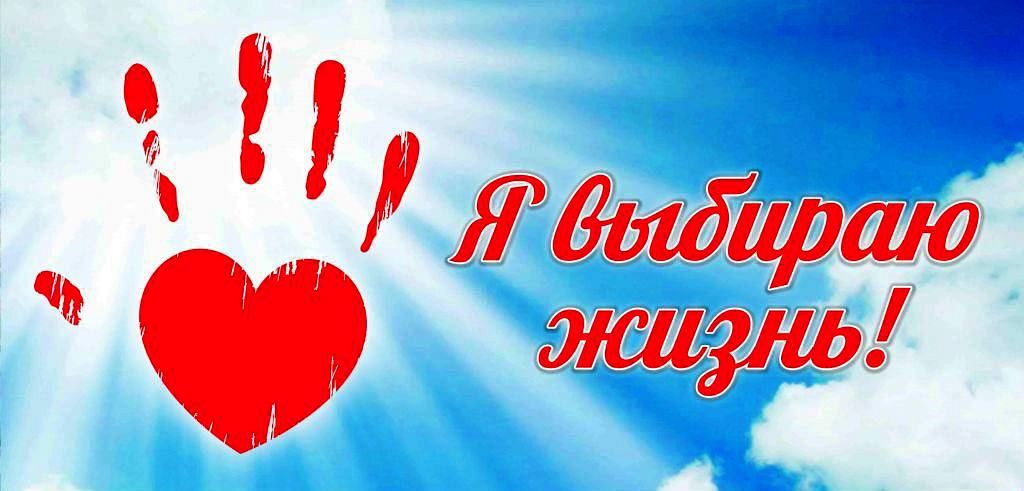 